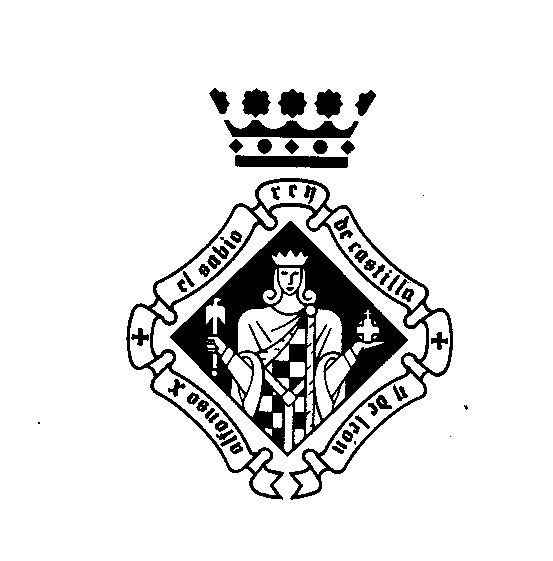 Instituto de Estudios ManchegosVIAJA A LAS ENTRAÑAS DE LA TIERRA: ALMADÉN, PATRIMONIO DE LA HUMANIDAD(Día 27 de abril de 2013)PROGRAMA:- 8,30 horas: Salida del autobús desde la Plaza de San Francisco (Ciudad Real).- 10,30 horas: visita al Parque Minero de Almadén. Recorrido por el Centro de Interpretación de la Minería, las galerías de la mina de Almadén desde los siglos XVI al XX, las instalaciones metalúrgicas y el Museo del Mercurio.- 13,30 horas: visita a la Plaza de Toros hexagonal de Almadén declarada Monumento Nacional.- 14,30 horas: Comida en La Cafetería, de Almadén.- 16,00 horas: visita al Conjunto Histórico de la Escuela de Ingeniería Minera e Industrial de Almadén.- 17,30 horas: Visita al Real Hospital de Mineros de San Rafael.- 19,30 horas: viaje de vuelta a Ciudad Real. 